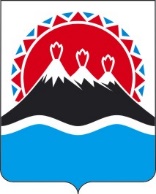 РЕГИОНАЛЬНАЯ СЛУЖБА ПО ТАРИФАМ И ЦЕНАМ  КАМЧАТСКОГО КРАЯПОСТАНОВЛЕНИЕ                   г. Петропавловск-КамчатскийВ соответствии с Федеральным законом от 27.07.2010 № 190-ФЗ «О теплоснабжении», постановлениями Правительства Российской Федерации от 22.10.2012 № 1075 «О ценообразовании в сфере теплоснабжения», от 30.04.2014 № 400 «О формировании индексов изменения размера платы граждан за коммунальные услуги в Российской Федерации», приказом ФСТ России от 13.06.2013 № 760-э «Об утверждении Методических указаний по расчету регулируемых цен (тарифов) в сфере теплоснабжения», постановлением Правительства Камчатского края от 19.12.2008 № 424-П «Об утверждении Положения о Региональной службе по тарифам и ценам Камчатского края», протоколом Правления Региональной службы по тарифам и ценам Камчатского края от 28.10.2022 № ХХПОСТАНОВЛЯЮ:Внести в приложение 2 к постановлению Региональной службы по тарифам и ценам Камчатского края от 23.10.2019 № 209 «Об установлении тарифов в сфере теплоснабжения ООО «Строй-Альянс» потребителям на территории Усть-Камчатского сельского поселения Усть-Камчатского муниципального района Камчатского края, на 2020-2024 годы» изменения, изложив его в редакции согласно приложению к настоящему постановлению.2. Настоящее постановление вступает в силу через десять дней после дня его официального опубликования.Приложение к постановлению Региональной службыпо тарифам и ценам Камчатского края от 28.10.2022 № ХХХ«Приложение 2к постановлению Региональной службыпо тарифам и ценам Камчатского края от 23.10.2019 № 209Экономически обоснованные тарифы на тепловую энергию, поставляемую ООО «Строй-Альянс» потребителям Усть-Камчатского сельского поселения
Усть-Камчатского муниципального района Камчатского каря, с 01 января 2020 года по 31 декабря 2024 года* Выделяется в целях реализации пункта 6 статьи 168 Налогового кодекса Российской Федерации (часть вторая)Примечание: ООО «Строй-Альянс» не является плательщиком НДС.».[Дата регистрации]№[Номер документа]О внесении изменений в приложение 2 к постановлению Региональной службы по тарифам и ценам Камчатского края от 23.10.2019 № 209 «Об установлении тарифов в сфере теплоснабжения ООО «Строй-Альянс» потребителям на территории Усть-Камчатского сельского поселения Усть - Камчатского муниципального района Камчатского края, на 2020-2024 годы»Временно исполняющий обязанности руководителя[горизонтальный штамп подписи 1]В.А. Губинский№ п/пНаименование регулируемой организацииНаименование регулируемой организацииВид тарифаГод (период)ВодаОтборный пар давлениемОтборный пар давлениемОтборный пар давлениемОтборный пар давлениемОтборный пар давлениемОстрый и редуцированный парОстрый и редуцированный пар№ п/пНаименование регулируемой организацииНаименование регулируемой организацииВид тарифаГод (период)Водаот 1,2 до 2,5 кг/см2от 1,2 до 2,5 кг/см2от 2,5 до 7,0 кг/см2от 7,0 до 13,0 кг/см2свыше 13,0 кг/см2Острый и редуцированный парОстрый и редуцированный пар1.Для потребителей, в случае отсутствия дифференциации тарифов по схеме подключенияДля потребителей, в случае отсутствия дифференциации тарифов по схеме подключенияДля потребителей, в случае отсутствия дифференциации тарифов по схеме подключенияДля потребителей, в случае отсутствия дифференциации тарифов по схеме подключенияДля потребителей, в случае отсутствия дифференциации тарифов по схеме подключенияДля потребителей, в случае отсутствия дифференциации тарифов по схеме подключенияДля потребителей, в случае отсутствия дифференциации тарифов по схеме подключенияДля потребителей, в случае отсутствия дифференциации тарифов по схеме подключенияДля потребителей, в случае отсутствия дифференциации тарифов по схеме подключенияДля потребителей, в случае отсутствия дифференциации тарифов по схеме подключенияДля потребителей, в случае отсутствия дифференциации тарифов по схеме подключенияДля потребителей, в случае отсутствия дифференциации тарифов по схеме подключения1.1ООО «Строй-Альянс»ООО «Строй-Альянс»одноставочный руб./Гкал20201.2ООО «Строй-Альянс»ООО «Строй-Альянс»одноставочный руб./Гкал01.01.2020 - 30.06.202016 529,761.3ООО «Строй-Альянс»ООО «Строй-Альянс»одноставочный руб./Гкал01.07.2020 - 31.12.202017 190,061.4ООО «Строй-Альянс»ООО «Строй-Альянс»одноставочный руб./Гкал20211.5ООО «Строй-Альянс»ООО «Строй-Альянс»одноставочный руб./Гкал01.01.2021 - 30.06.202116 659,601.6ООО «Строй-Альянс»ООО «Строй-Альянс»одноставочный руб./Гкал01.07.2021 - 31.12.202117 325,691.7ООО «Строй-Альянс»ООО «Строй-Альянс»одноставочный руб./Гкал20221.8ООО «Строй-Альянс»ООО «Строй-Альянс»одноставочный руб./Гкал01.01.2022 - 30.06.202215 160,751.9ООО «Строй-Альянс»ООО «Строй-Альянс»одноставочный руб./Гкал01.07.2022 - 31.12.202215 767,181.10ООО «Строй-Альянс»ООО «Строй-Альянс»одноставочный руб./Гкал20231.11ООО «Строй-Альянс»ООО «Строй-Альянс»одноставочный руб./Гкал01.01.2023 - 30.06.202315 339,381.12ООО «Строй-Альянс»ООО «Строй-Альянс»одноставочный руб./Гкал01.07.2023 - 31.12.202315 339,381.13ООО «Строй-Альянс»ООО «Строй-Альянс»одноставочный руб./Гкал20241.14ООО «Строй-Альянс»ООО «Строй-Альянс»одноставочный руб./Гкал01.01.2024 -30.06.202415 339,381.15ООО «Строй-Альянс»ООО «Строй-Альянс»одноставочный руб./Гкал01.07.2024 - 31.12.202415 954,46ООО «Строй-Альянс»ООО «Строй-Альянс»двухставочныйХХХХХХХХХООО «Строй-Альянс»ООО «Строй-Альянс»ставка за тепловую энергию, руб./ГкалООО «Строй-Альянс»ООО «Строй-Альянс»ставка за содержание тепловой мощности, тыс.руб./Гкал/ч в мес.ООО «Строй-Альянс»Население (тарифы указываются с учетом НДС)*Население (тарифы указываются с учетом НДС)*Население (тарифы указываются с учетом НДС)*Население (тарифы указываются с учетом НДС)*Население (тарифы указываются с учетом НДС)*Население (тарифы указываются с учетом НДС)*Население (тарифы указываются с учетом НДС)*Население (тарифы указываются с учетом НДС)*Население (тарифы указываются с учетом НДС)*Население (тарифы указываются с учетом НДС)*1.16ООО «Строй-Альянс»одноставочный руб./Гкалодноставочный руб./Гкал20201.17ООО «Строй-Альянс»одноставочный руб./Гкалодноставочный руб./Гкал01.01.2020 - 30.06.202016 529,761.18ООО «Строй-Альянс»одноставочный руб./Гкалодноставочный руб./Гкал01.07.2020 - 31.12.202017 190,061.19ООО «Строй-Альянс»одноставочный руб./Гкалодноставочный руб./Гкал20211.20ООО «Строй-Альянс»одноставочный руб./Гкалодноставочный руб./Гкал01.01.2021 - 30.06.202116 659,601.21ООО «Строй-Альянс»одноставочный руб./Гкалодноставочный руб./Гкал01.07.2021 - 31.12.202117 325,691.22ООО «Строй-Альянс»одноставочный руб./Гкалодноставочный руб./Гкал20221.23ООО «Строй-Альянс»одноставочный руб./Гкалодноставочный руб./Гкал01.01.2022 - 30.06.202215 160,751.24ООО «Строй-Альянс»одноставочный руб./Гкалодноставочный руб./Гкал01.07.2022 - 31.12.202215 767,181.25ООО «Строй-Альянс»одноставочный руб./Гкалодноставочный руб./Гкал20231.26ООО «Строй-Альянс»одноставочный руб./Гкалодноставочный руб./Гкал01.01.2023 - 30.06.202315 339,381.27ООО «Строй-Альянс»одноставочный руб./Гкалодноставочный руб./Гкал01.07.2023 - 31.12.202315 339,381.28ООО «Строй-Альянс»одноставочный руб./Гкалодноставочный руб./Гкал20241.29ООО «Строй-Альянс»одноставочный руб./Гкалодноставочный руб./Гкал01.01.2024 -30.06.202415 339,381.30ООО «Строй-Альянс»одноставочный руб./Гкалодноставочный руб./Гкал01.07.2024 - 31.12.202415 954,46ООО «Строй-Альянс»двухставочныйдвухставочныйХХХХХХХХООО «Строй-Альянс»ставка за тепловую энергию, руб./Гкалставка за тепловую энергию, руб./ГкалООО «Строй-Альянс»ставка за содержание тепловой мощности, тыс.руб./Гкал/ч в мес.ставка за содержание тепловой мощности, тыс.руб./Гкал/ч в мес.